Name/Logo der SchuleName/Logo der SchuleName/Logo der SchuleName/Logo der SchuleBetriebsanweisungfürErgonomie am Arbeitsplatz  BetriebsanweisungfürErgonomie am Arbeitsplatz  BetriebsanweisungfürErgonomie am Arbeitsplatz  RaumverantwortlichRaumverantwortlichRaumverantwortlichRaumverantwortlichGefahren für Mensch und UmweltGefahren für Mensch und UmweltGefahren für Mensch und UmweltGefahren für Mensch und UmweltGefahren für Mensch und UmweltGefahren für Mensch und UmweltGefahren für Mensch und UmweltGefahren für Mensch und UmweltGefahren für Mensch und UmweltGefahren für Mensch und UmweltGefahren für Mensch und Umwelt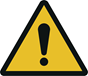 Handhaben von schweren LastenKörperliche ÜberlastungLärmMechanische Schwingungen / VibrationenZwangshaltungenHandhaben von schweren LastenKörperliche ÜberlastungLärmMechanische Schwingungen / VibrationenZwangshaltungenHandhaben von schweren LastenKörperliche ÜberlastungLärmMechanische Schwingungen / VibrationenZwangshaltungenHandhaben von schweren LastenKörperliche ÜberlastungLärmMechanische Schwingungen / VibrationenZwangshaltungenHandhaben von schweren LastenKörperliche ÜberlastungLärmMechanische Schwingungen / VibrationenZwangshaltungenHandhaben von schweren LastenKörperliche ÜberlastungLärmMechanische Schwingungen / VibrationenZwangshaltungenHandhaben von schweren LastenKörperliche ÜberlastungLärmMechanische Schwingungen / VibrationenZwangshaltungenHandhaben von schweren LastenKörperliche ÜberlastungLärmMechanische Schwingungen / VibrationenZwangshaltungenSchutzmaßnahmen und VerhaltensregelnSchutzmaßnahmen und VerhaltensregelnSchutzmaßnahmen und VerhaltensregelnSchutzmaßnahmen und VerhaltensregelnSchutzmaßnahmen und VerhaltensregelnSchutzmaßnahmen und VerhaltensregelnSchutzmaßnahmen und VerhaltensregelnSchutzmaßnahmen und VerhaltensregelnSchutzmaßnahmen und VerhaltensregelnSchutzmaßnahmen und VerhaltensregelnSchutzmaßnahmen und VerhaltensregelnBüroarbeitsplätze mit geeigneten Stühlen und Tischen einrichtenMitarbeiter in die richtige Nutzung der Stühle einweisenFußstützen, insbesondere für kleinere Personen bereitstellenPodeste an Steh- und Sitzarbeitsplätzen anbringenBei schweren Lasten Hilfsmittel einsetzen (z.B. Hebezeuge, Lifter)Erforderlichenfalls Wendevorrichtungen für Werkstücke einsetzenHub- und Neigegeräte einsetzen, um gebeugte Körperhaltung zu vermeidenEinseitige Belastungen vermeiden, möglichst beidarmig tragenLasten nahe am Körper aufnehmen und absetzenArbeitsbereiche ergonomisch vor der Person anordnen. Drehbewegungen vermeidenFuß- und Beinfreiheit vorsehenMaterialbereitstellung so vorsehen, dassWerkstücke greifgünstig liegen,Hilfsmittel zum Greifen kleiner Werkstücke vorhanden sind,Rumpfdrehungen unter Last vermieden werden,der Kraftaufwand zum Entnehmen und Weglegen gering ist undein ausreichender Bewegungsraum bleibt.Mechanische Schwingungen sind durch schwingungsarmes Aufstellen von Maschinen, schwingungsgedämpfte Fahrersitze und ebene Fahrbahnen zu mindern.Bei Arbeiten mit vibrierenden Arbeitsmitteln ist die Expositionszeit so gering wie möglich zu halten (mehrere Beschäftigte wechseln sich ab).Transportgutbehälter so vorsehen, dass leichtes Entnehmen und Einlegen möglich istBüroarbeitsplätze mit geeigneten Stühlen und Tischen einrichtenMitarbeiter in die richtige Nutzung der Stühle einweisenFußstützen, insbesondere für kleinere Personen bereitstellenPodeste an Steh- und Sitzarbeitsplätzen anbringenBei schweren Lasten Hilfsmittel einsetzen (z.B. Hebezeuge, Lifter)Erforderlichenfalls Wendevorrichtungen für Werkstücke einsetzenHub- und Neigegeräte einsetzen, um gebeugte Körperhaltung zu vermeidenEinseitige Belastungen vermeiden, möglichst beidarmig tragenLasten nahe am Körper aufnehmen und absetzenArbeitsbereiche ergonomisch vor der Person anordnen. Drehbewegungen vermeidenFuß- und Beinfreiheit vorsehenMaterialbereitstellung so vorsehen, dassWerkstücke greifgünstig liegen,Hilfsmittel zum Greifen kleiner Werkstücke vorhanden sind,Rumpfdrehungen unter Last vermieden werden,der Kraftaufwand zum Entnehmen und Weglegen gering ist undein ausreichender Bewegungsraum bleibt.Mechanische Schwingungen sind durch schwingungsarmes Aufstellen von Maschinen, schwingungsgedämpfte Fahrersitze und ebene Fahrbahnen zu mindern.Bei Arbeiten mit vibrierenden Arbeitsmitteln ist die Expositionszeit so gering wie möglich zu halten (mehrere Beschäftigte wechseln sich ab).Transportgutbehälter so vorsehen, dass leichtes Entnehmen und Einlegen möglich istBüroarbeitsplätze mit geeigneten Stühlen und Tischen einrichtenMitarbeiter in die richtige Nutzung der Stühle einweisenFußstützen, insbesondere für kleinere Personen bereitstellenPodeste an Steh- und Sitzarbeitsplätzen anbringenBei schweren Lasten Hilfsmittel einsetzen (z.B. Hebezeuge, Lifter)Erforderlichenfalls Wendevorrichtungen für Werkstücke einsetzenHub- und Neigegeräte einsetzen, um gebeugte Körperhaltung zu vermeidenEinseitige Belastungen vermeiden, möglichst beidarmig tragenLasten nahe am Körper aufnehmen und absetzenArbeitsbereiche ergonomisch vor der Person anordnen. Drehbewegungen vermeidenFuß- und Beinfreiheit vorsehenMaterialbereitstellung so vorsehen, dassWerkstücke greifgünstig liegen,Hilfsmittel zum Greifen kleiner Werkstücke vorhanden sind,Rumpfdrehungen unter Last vermieden werden,der Kraftaufwand zum Entnehmen und Weglegen gering ist undein ausreichender Bewegungsraum bleibt.Mechanische Schwingungen sind durch schwingungsarmes Aufstellen von Maschinen, schwingungsgedämpfte Fahrersitze und ebene Fahrbahnen zu mindern.Bei Arbeiten mit vibrierenden Arbeitsmitteln ist die Expositionszeit so gering wie möglich zu halten (mehrere Beschäftigte wechseln sich ab).Transportgutbehälter so vorsehen, dass leichtes Entnehmen und Einlegen möglich istBüroarbeitsplätze mit geeigneten Stühlen und Tischen einrichtenMitarbeiter in die richtige Nutzung der Stühle einweisenFußstützen, insbesondere für kleinere Personen bereitstellenPodeste an Steh- und Sitzarbeitsplätzen anbringenBei schweren Lasten Hilfsmittel einsetzen (z.B. Hebezeuge, Lifter)Erforderlichenfalls Wendevorrichtungen für Werkstücke einsetzenHub- und Neigegeräte einsetzen, um gebeugte Körperhaltung zu vermeidenEinseitige Belastungen vermeiden, möglichst beidarmig tragenLasten nahe am Körper aufnehmen und absetzenArbeitsbereiche ergonomisch vor der Person anordnen. Drehbewegungen vermeidenFuß- und Beinfreiheit vorsehenMaterialbereitstellung so vorsehen, dassWerkstücke greifgünstig liegen,Hilfsmittel zum Greifen kleiner Werkstücke vorhanden sind,Rumpfdrehungen unter Last vermieden werden,der Kraftaufwand zum Entnehmen und Weglegen gering ist undein ausreichender Bewegungsraum bleibt.Mechanische Schwingungen sind durch schwingungsarmes Aufstellen von Maschinen, schwingungsgedämpfte Fahrersitze und ebene Fahrbahnen zu mindern.Bei Arbeiten mit vibrierenden Arbeitsmitteln ist die Expositionszeit so gering wie möglich zu halten (mehrere Beschäftigte wechseln sich ab).Transportgutbehälter so vorsehen, dass leichtes Entnehmen und Einlegen möglich istBüroarbeitsplätze mit geeigneten Stühlen und Tischen einrichtenMitarbeiter in die richtige Nutzung der Stühle einweisenFußstützen, insbesondere für kleinere Personen bereitstellenPodeste an Steh- und Sitzarbeitsplätzen anbringenBei schweren Lasten Hilfsmittel einsetzen (z.B. Hebezeuge, Lifter)Erforderlichenfalls Wendevorrichtungen für Werkstücke einsetzenHub- und Neigegeräte einsetzen, um gebeugte Körperhaltung zu vermeidenEinseitige Belastungen vermeiden, möglichst beidarmig tragenLasten nahe am Körper aufnehmen und absetzenArbeitsbereiche ergonomisch vor der Person anordnen. Drehbewegungen vermeidenFuß- und Beinfreiheit vorsehenMaterialbereitstellung so vorsehen, dassWerkstücke greifgünstig liegen,Hilfsmittel zum Greifen kleiner Werkstücke vorhanden sind,Rumpfdrehungen unter Last vermieden werden,der Kraftaufwand zum Entnehmen und Weglegen gering ist undein ausreichender Bewegungsraum bleibt.Mechanische Schwingungen sind durch schwingungsarmes Aufstellen von Maschinen, schwingungsgedämpfte Fahrersitze und ebene Fahrbahnen zu mindern.Bei Arbeiten mit vibrierenden Arbeitsmitteln ist die Expositionszeit so gering wie möglich zu halten (mehrere Beschäftigte wechseln sich ab).Transportgutbehälter so vorsehen, dass leichtes Entnehmen und Einlegen möglich istBüroarbeitsplätze mit geeigneten Stühlen und Tischen einrichtenMitarbeiter in die richtige Nutzung der Stühle einweisenFußstützen, insbesondere für kleinere Personen bereitstellenPodeste an Steh- und Sitzarbeitsplätzen anbringenBei schweren Lasten Hilfsmittel einsetzen (z.B. Hebezeuge, Lifter)Erforderlichenfalls Wendevorrichtungen für Werkstücke einsetzenHub- und Neigegeräte einsetzen, um gebeugte Körperhaltung zu vermeidenEinseitige Belastungen vermeiden, möglichst beidarmig tragenLasten nahe am Körper aufnehmen und absetzenArbeitsbereiche ergonomisch vor der Person anordnen. Drehbewegungen vermeidenFuß- und Beinfreiheit vorsehenMaterialbereitstellung so vorsehen, dassWerkstücke greifgünstig liegen,Hilfsmittel zum Greifen kleiner Werkstücke vorhanden sind,Rumpfdrehungen unter Last vermieden werden,der Kraftaufwand zum Entnehmen und Weglegen gering ist undein ausreichender Bewegungsraum bleibt.Mechanische Schwingungen sind durch schwingungsarmes Aufstellen von Maschinen, schwingungsgedämpfte Fahrersitze und ebene Fahrbahnen zu mindern.Bei Arbeiten mit vibrierenden Arbeitsmitteln ist die Expositionszeit so gering wie möglich zu halten (mehrere Beschäftigte wechseln sich ab).Transportgutbehälter so vorsehen, dass leichtes Entnehmen und Einlegen möglich istBüroarbeitsplätze mit geeigneten Stühlen und Tischen einrichtenMitarbeiter in die richtige Nutzung der Stühle einweisenFußstützen, insbesondere für kleinere Personen bereitstellenPodeste an Steh- und Sitzarbeitsplätzen anbringenBei schweren Lasten Hilfsmittel einsetzen (z.B. Hebezeuge, Lifter)Erforderlichenfalls Wendevorrichtungen für Werkstücke einsetzenHub- und Neigegeräte einsetzen, um gebeugte Körperhaltung zu vermeidenEinseitige Belastungen vermeiden, möglichst beidarmig tragenLasten nahe am Körper aufnehmen und absetzenArbeitsbereiche ergonomisch vor der Person anordnen. Drehbewegungen vermeidenFuß- und Beinfreiheit vorsehenMaterialbereitstellung so vorsehen, dassWerkstücke greifgünstig liegen,Hilfsmittel zum Greifen kleiner Werkstücke vorhanden sind,Rumpfdrehungen unter Last vermieden werden,der Kraftaufwand zum Entnehmen und Weglegen gering ist undein ausreichender Bewegungsraum bleibt.Mechanische Schwingungen sind durch schwingungsarmes Aufstellen von Maschinen, schwingungsgedämpfte Fahrersitze und ebene Fahrbahnen zu mindern.Bei Arbeiten mit vibrierenden Arbeitsmitteln ist die Expositionszeit so gering wie möglich zu halten (mehrere Beschäftigte wechseln sich ab).Transportgutbehälter so vorsehen, dass leichtes Entnehmen und Einlegen möglich istFreigabe:Freigabe:Bearbeitung:22. April 2021  22. April 2021  SchulleitungSchulleitungSchulleitungSchulleitung